   «16» февраль  2015 й.                        № 9                     «16 » февраля 2015 г.                       О присвоении адреса земельного участка     В соответствии с постановлением Правительства РФ от 19 ноября 2014 г. №1221 «Об утверждении Правил присвоения, изменения и аннулирования адресов» на основании входящего заявления гражданки Кашаповой Лидии Давлетьяновны, в целях обеспечения учета и оформления земельных участков, постановляю:     1.Присвоить адрес земельного участка, общей площадью 1680 кв.м с кадастровым номером 02:53:032401:ЗУ1 имеющий адресные ориентиры: Республика Башкортостан, Шаранский район, д.Кубаляк ул.Центральная,д.21.    2.Контроль за исполнением настоящего постановления возложить на управляющего делами администрации сельского поселения Мичуринский сельсовет муниципального района Шаранский район.Глава сельского поселения                                                   В.Н.Корочкин          ҠАРАР                                                                       ПОСТАНОВЛЕНИЕ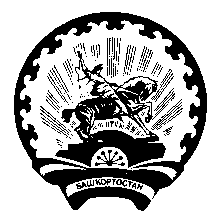 